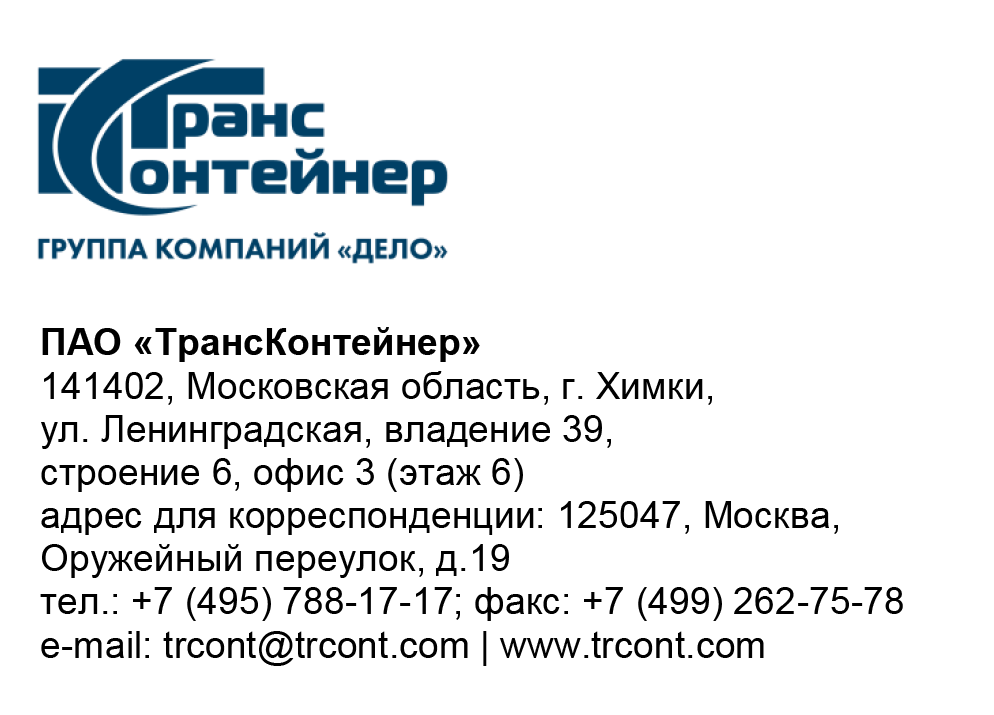 Разъяснения к документации о закупке открытого конкурса в электронной форме № ОКэ-ЦКПКЗ-23-0004 по предмету закупки "Поставка и технический сервис контейнерного перегружателя типа «ричстакер» для контейнерного терминала Забайкальск филиала ПАО "ТрансКонтейнер" на Забайкальской железной дороге" (Открытый конкурс)Вопрос № 1: Просим Вас указать на возможность замены параметра, указанного в ТЗ на поставку ричстакеров / возможность участия с предложенным параметром:Пункт 2.4. - Система впрыска: С насос-форсункамиЗамена на - Cummins X12 c коммон рейл;Ответ № 1:           Возможность предложенной замены параметра не предполагается. Имеется негативный опыт эксплуатации контейнерных перегружателей типа «ричстакер» с системой впрыска common rail. Вопрос № 2: Просим Вас указать на возможность замены параметра, указанного в ТЗ на поставку ричстакеров / возможность участия с предложенным параметром:Пункт 5.1. - Отдельный дисплей положения поворотных замков. - Отсутствие данного дисплея;Ответ № 2:           Возможность предложенной замены параметра не предполагается. Отдельный дисплей положения поворотных замков внутри кабины нужен для безопасности работы.Вопрос № 3: Просим Вас указать на возможность замены параметра указанного в ТЗ на поставку ричстакеров / возможность участия с предложенным параметром:Пункт 10.1- Ричстакер оборудован системой автоматической звуковой сигнализацией. Звуковой сигнал автоматически подается при начале движения в любом направлении и подается постоянно при движении назад. - Звуковой сигнал автоматически подается при начале движения только назад; Ответ № 3:           В документацию о закупке внесены соответствующие изменения, которые позволяют допустить предлагаемый параметр.Председатель постоянной рабочей группы Конкурсной комиссии аппарата управления				  А.Е. Курицын